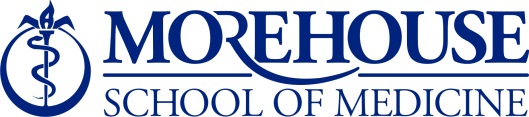 Project Intake Form Use to initiate all MSM creative services projectsSend to epayne@msm.edu and rnuman@msm.edu for review.Description:   (Incl. all elements):   Objective:   Target Audience(s):  Theme/Tone: Call to Action:Goals:  Format (include specs if fixed):    	For fixed website banners:
Requirements (check all applicable):Timeline (desired dates)Date _________initial creative review of rough pencil sketch ideas. 
Date _________ approved copy to designer
Date _________review revised creative. Half size, with color, hand or computer created. 
Date _________final internal creative presentation. Same finish as previous round. Secure all required approvals
Date _________client creative & media presentation. Full size, full color. Hand or computer created.
Date _________[digital, print, video, other] final material delivered to broadcaster / publishers.CREATIVE SERVICESREQUIRED APPROVAL(S)__________ 	MarComm Manager/Initiator__________	Management__________	Legal_________		MSM Client (Internal)_________		Partner/SponsorCreative Services ProceduresComplete form to open the jobProvide thorough creative direction to designer, writer, producerAgree on timelines for initial design/layout, edits, # of edits, copy deadline, legal review, mgmt approval, print, pre & post production for video.  All projects should be initiated with realistic production timelines.Store brief with traffic folder & in N Drive - Creative Services Job tracking folder & ledger 1st review - design/layout selection - multiple options should be presented.  Images are FPO.  Greek copy2nd review – final design & layout with titles, subtitles.  Lo-resFinalize copy & provide to vendor for incorporation into layout3rd  review - route internally & externally as needed & secure initialed sign offs. Hi-res 4th review &.approval.  Release to production.Production approval.  Press check. Color, Quality, SoundProject nameProject LeadDate InitiatedFinished Product RequiredInternal Client      Copy     TM & Copyrights      Digital renderings     Video      Brand assets (logo, Tagline)     Printing       Legal Copy          Letter Shop 